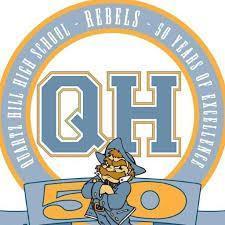 QHHS GIRL’S GOLF ROSTER - 2019NAME				YEAR IN SCHOOL		ALYSHA DIJAMCO			12EME LARSEN				12MADISON SCHAFER			12HALLE BOULGER			12SHEEHWA YOU				12EMMA ARMENDARIZ			12KAMBRIE MILLER			12MERRIT KANGA			11VANI TYAGI				11 MICHELLE HESS			11 YEO KIM					11 PAYTON SAUCIER			10 KYLIE WARNER			09 TAYLOR WATERS			09 TERRY MULLER			09 SAMANTHA REDIFER			09Coaches:					Dan PrattKevin Mahady